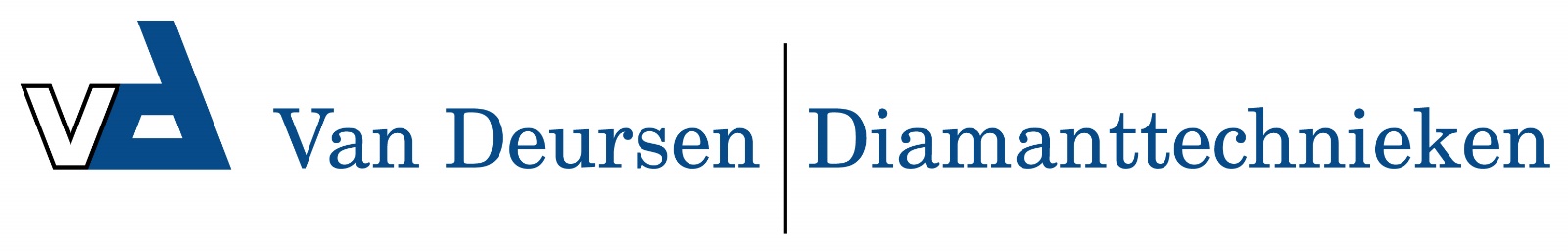 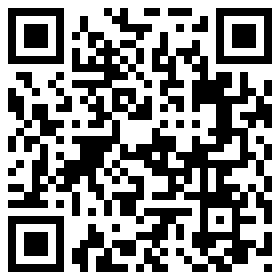 BBZ6000OR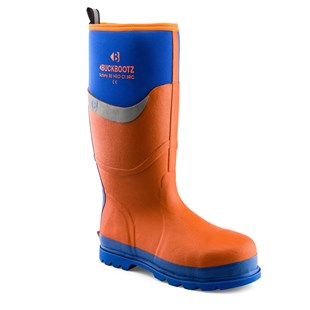 Type schoen: Rubberen laars
Product groep: Buckbootz S5Onze rubber neopreen S5 laarzen zijn uniek in hun soort. De voordelen van een rubber laars worden gecombineerd met een hoog draagcomfort van neopreen en een goed voetbed. Ideaal voor iedereen die veel op laarzen loopt. Nooit meer koude en pijnlijke voeten!Eigenschappen:EN ISO 20345:2011 S5 HRO SRC CIOranjeStalen neusStalen tussenzoolCI: Koude isolatie tot -17°C100% waterdichtOngekend comfort voor een rubberlaarsAerospencer© ademende voeringBuckler Boots® inlegzool

ProductbeschrijvingZooleigenschappen:HRO: olie- en hittebestendig tot 300°CSRC: anti-slip, hoogste normeringRubberen zool (zeer slijtvast)Maten39 t/m 47